                                                                                                                                                                                                        О Т К Р Ы Т О Е    А К Ц И О Н Е Р Н О Е     О Б Щ Е С Т В О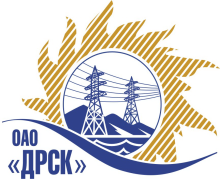 ПРОТОКОЛрассмотрения заявокПРЕДМЕТ ЗАКУПКИ:Открытый запрос предложений (ЭТП) на право заключения Договора на поставку:  «Запасные части для автомобилей с бензиновыми двигателями» для нужд филиалов ОАО «ДРСК» «Амурские электрические сети», «Приморские электрические сети».Закупка проводится согласно ГКПЗ 2015г. года, раздела  1.2 «Материалы в энергоремонтном производстве» № 61 на основании указания ОАО «ДРСК» от  17.12.2014 г. № 353.ПРИСУТСТВОВАЛИ: постоянно действующая Закупочная комиссия 2-го уровня.ВОПРОСЫ, ВЫНОСИМЫЕ НА РАССМОТРЕНИЕ ЗАКУПОЧНОЙ КОМИССИИ: О  рассмотрении результатов оценки заявок Участников.О признании предложений соответствующими условиям запроса предложений.О предварительной ранжировке предложений.О проведении переторжкиРАССМАТРИВАЕМЫЕ ДОКУМЕНТЫ:Протокол вскрытия конвертов от 19.01.2015г. № 172/МР-ВИндивидуальные заключения Шахрая А.Г., Елисеевой М.Г., Лаптева И.А.Предложения участников.ВОПРОС 1 «О рассмотрении результатов оценки заявок Участников»ОТМЕТИЛИ:Извещение о проведении открытого запроса предложений опубликовано на сайте в информационно-телекоммуникационной сети «Интернет» www.zakupki.gov.ru от 19.12.2014 г. № 31401841944.Процедура вскрытия конвертов с предложениями  участников запроса предложений проводилась начиная с 14:52 (время благовещенское) 16.01.2015 г. в электронном сейфе площадки b2b-energo.ru.Планируемая стоимость лота в ГКПЗ ОАО «ДРСК» составляет: 5 060 736,00 руб. без учета НДС.До момента окончания срока подачи предложений Участниками запроса предложений были поданы два  предложения:1.5. Члены закупочной комиссии, специалисты Организатора запроса предложений и приглашенные эксперты изучили поступившие предложения участников. Результаты экспертной оценки предложений Участников отражены в сводном экспертном заключении.ВОПРОС 2 «О признании предложений соответствующими условиям запроса предложений»ОТМЕТИЛИ:Предлагается признать предложения ООО "Аллтек" (454053, Россия, Челябинская область, Челябинск, Троицкий тракт, д. 15, оф. 302), ООО "Авто-Альянс" (105082, г. Москва, Переведеновский пер., д. 17, корп. 1) удовлетворяющим по существу условиям запроса предложений и принять их к дальнейшему рассмотрению.ВОПРОС 3  «О предварительной ранжировке предложений»ОТМЕТИЛИ:В соответствии с требованиями и условиями, предусмотренными извещением о закупке и Закупочной документацией, предлагается ранжировать предложения следующим образом: ВОПРОС 4 «О проведении переторжки»ОТМЕТИЛИ:Учитывая результаты экспертизы предложений Участников закупки, Закупочная комиссия полагает целесообразным проведение переторжки.РЕШИЛИ:По вопросу № 1:Признать объем полученной информации достаточным для принятия решения.Утвердить цены, полученные на процедуре вскрытия конвертов с предложениями участников открытого запроса предложений:По вопросу № 2Признать предложения ООО "Аллтек" (454053, Россия, Челябинская область, Челябинск, Троицкий тракт, д. 15, оф. 302), ООО "Авто-Альянс" (105082, г. Москва, Переведеновский пер., д. 17, корп. 1)    соответствующими условиям закупки.По вопросу № 3:Утвердить предварительную ранжировку предложений:1 место: ООО "Аллтек";2 место: ООО "Авто-Альянс".          По вопросу № 4:.Провести переторжку. Допустить к участию в переторжке предложения следующих участников: ООО "Аллтек" (454053, Россия, Челябинская область, Челябинск, Троицкий тракт, д. 15, оф. 302), ООО "Авто-Альянс" (105082, г. Москва, Переведеновский пер., д. 17, корп. 1) .  Определить форму переторжки: заочная.Назначить переторжку на 06.02.2015 в 15:00 час. (благовещенского времени).Место проведения переторжки: ЭТП b2b-energoТехническому секретарю Закупочной комиссии уведомить участников, приглашенных к участию в переторжке, о принятом комиссией решенииДАЛЬНЕВОСТОЧНАЯ РАСПРЕДЕЛИТЕЛЬНАЯ СЕТЕВАЯ КОМПАНИЯУл.Шевченко, 28,   г.Благовещенск,  675000,     РоссияТел: (4162) 397-359; Тел/факс (4162) 397-200, 397-436Телетайп    154147 «МАРС»;         E-mail: doc@drsk.ruОКПО 78900638,    ОГРН  1052800111308,   ИНН/КПП  2801108200/280150001№ 172/МР-Р             город  Благовещенск«_05_» февраля 2015г.Номер п/пНаименование и адрес Участника Цена предложения на участие в закупкеООО "Аллтек" (454053, Россия, Челябинская область, Челябинск, Троицкий тракт, д. 15, оф. 302)Цена: 4 550 000,00 руб. (цена без НДС). 5 369 000,00 руб. (с НДС). Срок завершения поставки: до 28 февраля 2015г.  Условия оплаты: Отсрочка платежа 30 дней с даты получения Покупателем продукции, счет-фактур и товарных накладных. Гарантийный срок: в течение 12 месяцев с момента  ввода  продукции в эксплуатацию. Предложение действительно: до 30.03.2015г.ООО "Авто-Альянс" (105082, г. Москва, Переведеновский пер., д. 17, корп. 1)Цена: 4 620 000,00 руб. (цена без НДС). 5 451 600,00 руб. (с НДС). Срок завершения поставки: до 31.03.2015г.  Условия оплаты: Отсрочка платежа 30 дней с даты получения Покупателем продукции, счет-фактур и товарных накладных. Гарантийный срок: в течение 12 месяцев. Предложение действительно: до 30.04.2015г.Место в ранжировкеНаименование и адрес участникаЦена и иные существенные условияКоличество баллов1 местоООО "Аллтек" (454053, Россия, Челябинская область, Челябинск, Троицкий тракт, д. 15, оф. 302)Цена: 4 550 000,00 руб. (цена без НДС). 5 369 000,00 руб. (с НДС). Срок завершения поставки: до 28 февраля 2015г.  Условия оплаты: Отсрочка платежа 30 дней с даты получения Покупателем продукции, счет-фактур и товарных накладных. Гарантийный срок: в течение 12 месяцев с момента  ввода  продукции в эксплуатацию. Предложение действительно: до 30.03.2015г.32 местоООО "Авто-Альянс" (105082, г. Москва, Переведеновский пер., д. 17, корп. 1)Цена: 4 620 000,00 руб. (цена без НДС). 5 451 600,00 руб. (с НДС). Срок завершения поставки: до 31.03.2015г.  Условия оплаты: Отсрочка платежа 30 дней с даты получения Покупателем продукции, счет-фактур и товарных накладных. Гарантийный срок: в течение 12 месяцев. Предложение действительно: до 30.04.2015г.3Номер п/пНаименование и адрес Участника Цена предложения на участие в закупкеООО "Аллтек" (454053, Россия, Челябинская область, Челябинск, Троицкий тракт, д. 15, оф. 302)Цена: 4 550 000,00 руб. (цена без НДС). 5 369 000,00 руб. (с НДС).ООО "Авто-Альянс" (105082, г. Москва, Переведеновский пер., д. 17, корп. 1)Цена: 4 620 000,00 руб. (цена без НДС). 5 451 600,00 руб. (с НДС). Ответственный секретарьТехнический секретарь________________________________________________М.Г. ЕлисееваГ.М. Терёшкина